07-406 Д-210Б корчеватель-собиратель для расчистки площадей от валунов и пней диаметром до 45 см на базе трактора С-80 «Сталинец», лебедка передняя Д-168, ширина захвата 1.475 м, рабочий вес 13.5 т, КДМ-46 92 лс, транспортная до 9.65 км/час, завод «Дормашина» г. Щербаков, 1952-56 г.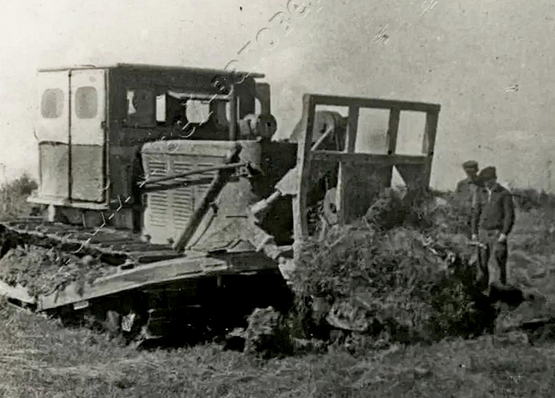  При расчистке участков от растительности после работы лесорубочной бригады и кустореза остаются пни и корни деревьев, а также валуны, которые должны быть в дальнейшем удалены. Для этой работы применяются навесные корчевателиИзготовитель - завод «Дормашина», г. Рыбинск (в то время - г. Щербаков) Министерства строительного и дорожного машиностроения СССР: Из справочника «Дорожно-строительные машины» под общей редакцией лауреата Сталинской премии инженера А. А. Васильева, МАШГИЗ, Москва 1951. Корчеватель-собиратель предназначается для корчевки пней диаметром до 45мм, удаления кустарника, расчистки земельных участков от корней и крупных камней, уборки лесных участков от сваленных деревьев и кустарника после прохода кустореза, рыхления плотных грунтов для последующей разработки их скреперами и бульдозерами. Корчеватель-собиратель Д-210А является сменным навесным оборудованием к трактору С-80 и серийно изготовляется промышленностью. Он представляет собой специальный отвал срыхлительными зубьями внизу и решеткой вверху, установленный на раму, шарнирно закрепленную на рамах гусеничных тележек трактора. Подъем и опускание отвала производится канатной системой с помощью лебедки Д-168; привод лебедки осуществляется карданным валом от переднего конца коленчатого вала двигателя трактора.Справка. Д-168 - лебедка для установки в передней части трактора С-80 (ЧТЗ). Привод - от ВОМ трактора.Завод-изготовитель: Челябинский дорожных машин им. Колющенко Д. В.Корчеватель-собиратель Д-210А имеет широкий отвал и изготовляется из восьми квадратных стоек. Нижние концы стоек приварены к сварной коробке, а спереди они на 2/3 по высоте закрыты лобовым стальным листом. Коробка сварена из листовой стали и представляет собой жесткую металлическую конструкцию, воспринимающую все основные нагрузки во время работы корчеватель-собирателя. В нижней части коробки имеются пазы, которые вставляются восемь зубьев. Зубья закрепляются в коробке стальными зашплинтованными пальцами. Крайние стойки отвала шарнирно соединены с толкающими стержнями. В средней части отвал упирается в шаровую опору рамы, передающей рабочему органу толкающие усилия трактора. К верхней части шаровой опоры крепится подвижный блок полиспаста, при помощи которого принатяжении каната от лебедки поднимается и опускается отвал вместе с рамой. Передняя лебедка состоит из одного канатного барабана с конусным фрикционом и ленточным тормозом. Привод лебедки осуществлен от переднего конца коленчатого вала двигателя. Управление лебедкой выведено в кабину водителя. Подъем отвала происходит при включении лебедки и натяжении каната. Опускание отвала производится под действием собственного веса при выключении фрикциона и тормоза лебедки. Корчеватель-собиратель Д-210Б отличается от корчевателя-собирателя Д-210А уменьшенной шириной отвала и уменьшенным количеством зубьев, а также измененной конструкцией толкающих стержней.Техническая характеристика корчеватель-собирателейИз справочного пособия «Дорожно-строительные машины», 3-е перераб. и доп. изд., МАШГИЗ, Москва 1963.КОРЧЕВАТЕЛИ Корчеватели предназначены для корчевки пней диаметром до 45 см, расчистки земельных участков от корней и крупных камней, уборки лесных участков от сваленных деревьев и кустарника после прохода кустореза, рыхления плотных грунтов перед разработкой их скреперами и бульдозерами.Корчеватель Д-210В является сменным навесным оборудованием к трактору С-100 (С-80). Он представляет собой специальный отвал с рыхли- тельными зубьями внизу и решеткой вверху, установленный на раму, шарнирно закрепленную на рамах гусеничных тележек трактора.Основой отвала являются квадратные стойки, нижние концы которых приварены к сварной коробке, закрытые спереди на 2/3 высоты лобовым стальным листом. Коробка представляет собой жесткую металлическую конструкцию, воспринимающую все основные нагрузки во время работы корчевателя. В нижней части коробки имеются пазы, в которые вставлены зубья. Зубья закреплены в коробке стальными зашплинтованными пальцами. Крайние стойки отвала шарнирно соединены с толкающими стержнями. В средней части отвал упирается в шаровую опору рамы, передающей рабочему органу толкающие усилия трактора. К верхней части шаровой опоры прикреплен подвижный блок полиспаста, при помощи которого натягивают канат лебедки, поднимая и опуская отвал вместе с рамой. Управление лебедкой выведено в кабину водителя. Отвал поднимают при включении лебедки и натяжении каната. Опускается отвал под действием собственного веса при выключении фрикциона и тормоза лебедки.Корчеватель Д-210В создан на базе предыдущих моделей Д-210А и Д-210Б и отличается от первого уменьшенной шириной отвала и меньшим числом зубьев, а также измененной конструкцией толкающих стержней, а от второго — системой канатного привода. Привод состоит из задней однобарабанной лебедки Д-269, подъемника и канатно-блочной системы с полиспастом. Применение лебедки Д-269 (на старых моделях лебедка Д-168 была расположена спереди) позволило приблизить отвал к трактору, что уменьшило нагрузку на раму корчевателя.Корчеватель Д-210Г отличается от корчевателя Д-210В монтажом на универсальной раме и меньшей высотой отвала. Универсальной рама имеет много общих узлов: толкающая рама, упряжные шарниры с опорами, лебедка, направляющий блок и канатопроводная труба, подъемник с креплением и раскосом и подъемный полиспаст с верхней и нижней подъемными обоймами. Благодаря этому на одну и ту же раму можно навешивать отвал кустореза, корчевателя, а также бульдозера и снегоочистителя и одним оборудованным трактором производить различные работы — срезать деревья, корчевать пни, срезать и перемещать грунт и т. д. Таким оборудованным трактором является трактор С-80 или С-100, оснащенный лебедкой, толкающей рамой, упряжными шарнирами и канатным подъемником. ПоказателиД-210АД-210БШирина захвата (длина отвала) в мм3 3001 475Высота отвала с зубьями и решеткой в мм1 9501950Число зубьев84Высота зубьев в мм400400Максимальная высота подъема отвала в мм	1 0501 050Скорость подъема отвала в м/сек0,50,5Габаритные размеры в мм (с трактором С-80):длина5 8505 850ширина3 3002 824высота2 7702770Вес в кг:отвала600460навесного оборудования2 2301 700Общий вес с трактором в кг1423013500Эксплоатационные данныеЭксплоатационные данныеЭксплоатационные данныеМакс. размер корчуемых камней и пней в смКамниПниД-210А20-40 (весом до 0,5 т)30Д-210Б40-250 (весом до 5-6 т)45Производительность за смену:Производительность за смену:Производительность за смену:для Д-210А:для Д-210А:для Д-210А:при уборке поваленных деревьев, выкорчеванных пней и кустарника в га10-1210-12на рыхлении грунта в га55для Д-210Б:для Д-210Б:для Д-210Б:при уборке камней в м3150150при корчевке пней диаметром 30—40 с л в шт.,400,400при уборке поваленных деревьев, выкорчеванных пней и кустарника в га5-65-6Разрыхление грунта в га33